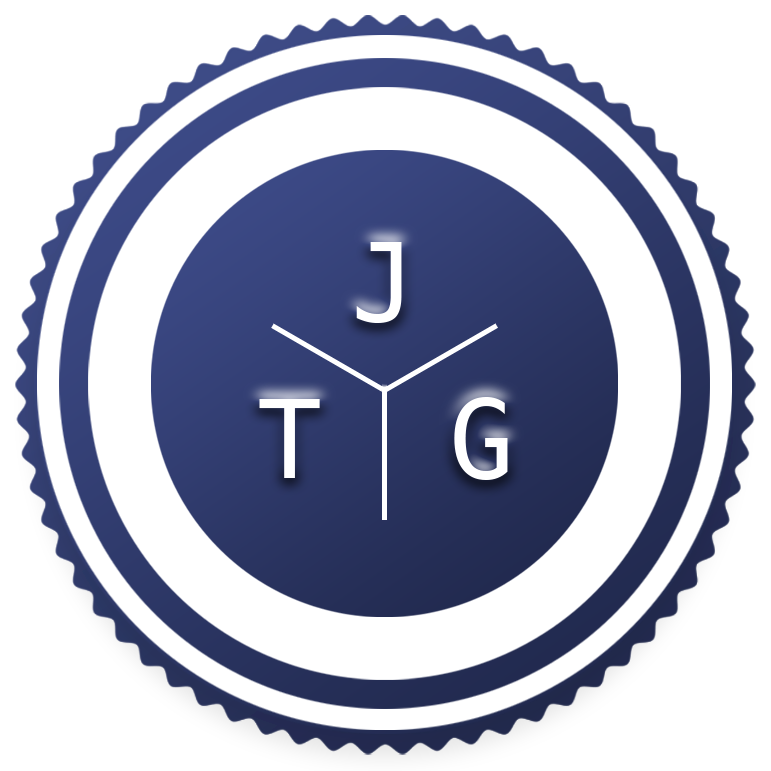 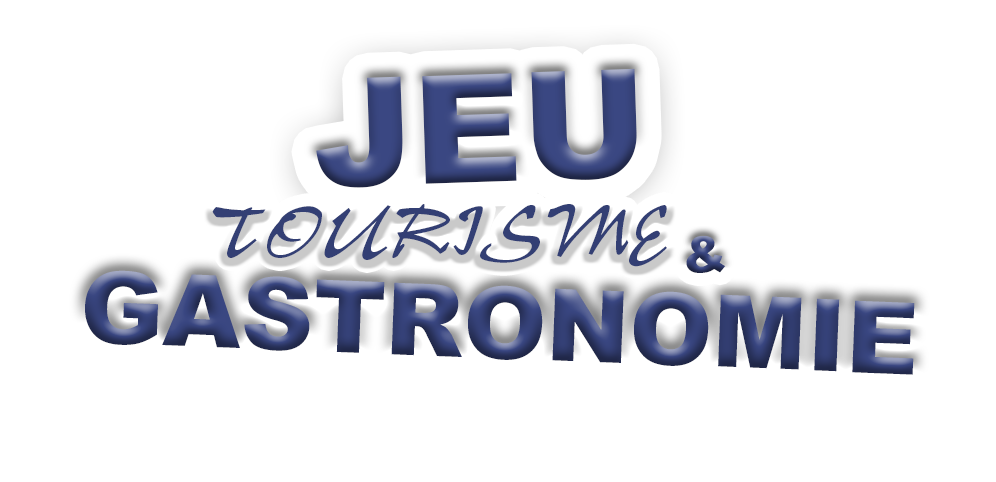 Concours Scrabble Jeux, Tourisme et GastronomieBulletin réponseMerci de le remplir et de le retourner par messagerie électronique avant le 6/03/2022 minuit à l’adresse suivante : jeanluc.roux@gmail.com.Les résultats seront annoncés lors des compétitions de mars à L’Oustal – Pont-les-Bains puis publiés sur le site Jeux, Tourisme et Gastronomie à l’adressehttps://jtg.scrabbleenpaysdoc.frVous pouvez envoyer vos questions éventuelles à l’adresse jeanluc.roux@gmail.com jusqu’au dimanche 6 février 2022.Nom : ………………………..			Prénom : ………………………….Nom du club : ……………………………………………………….Voyageons sans bougerPeuples d’Asie (réponses)Jaune mais pas seulementGrille de mots croisésL’Asie au cœurDingbatsQS N°1QS N°2QS N°3QS N°4Récapitulatif de vos trouvaillesN°Réponses1234567891011121314151617181920TotalTourTiragePlaceNom poséPointsCumul12345678910TotalN°Réponses1234567891011121314151617181920TotalNb pointsN°Réponses1234567891011121314151617181920TotalN°Réponses123456789101112131415TotalRébus 1Rébus 2Nb de bulletins reçusNb de points du (de la) gagnant(e)JeuxScore maximumScore supposéScore retenu12002?3200418052006180Total